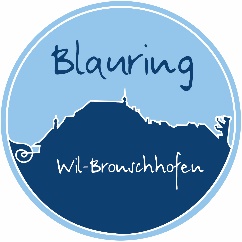 Blauring Wil-Bronschhofen
Vorname:_________________________ Name:______________________Geburtsdatum:_________________________ Klasse:________________Adresse:_______________________________________________________Telefonnummer:_______________________________________________Blauringgruppe:_______________________________________________T-Shirt Grösse:_________________________________________________Unterschrift der Eltern: _________________________________________Auf der Homepage dürfen Fotos meiner Tochter veröffentlicht werden:  Ja				Nein
Vielen Dank für das Vertrauen, dass Sie in uns setzen. Ihre Tochter wird eine unvergessliche Lagerzeit erleben.Weitere Informationen werden allen Teilnehmerinnen in Form einer Lagerzeitung im Juni zugesandt.Versicherung ist Sache der Teilnehmer.